К 70 - летию Победы в ВОВ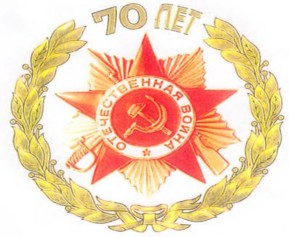 Я знаю, никакой моей вины
В том, что другие не пришли с войны,
В том, что они — кто старше, кто моложе —
Остались там, и не о том же речь,
Что я их мог, но не сумел сберечь,-
Речь не о том, но все же, все же, все же…МБОУ Ново-Маргаритовской ООШ Азовского районаПланмероприятий посвященных   празднованию 70-летия Победы в Великой Отечественной войне№Наименование мероприятияСроки проведенияОтветственныйТематические классные часы, посвященные 70-летию Победы в Великой Отечественной войнеВ течение годаКлассные руководителиЛитературно-музыкальная композиция «Песни написанные войной»Апрель 2015гСикоренко Л.ВШкольный фестиваль военно-патриотической  песни «С песней по жизни»Февраль 2015гИнасаридзе Н.Г.Классные руководителиШкольный конкурс  рисунков  среди учащихся 1-9 классов «Когда была война…»март 2015гСикоренко Л.В.Климанова Л.В.Школьный конкурс  чтецов «Войны священные страницы навеки в памяти людской»Февраль 2015гГоловченко О.Ю.Ипполитова В.В.Акция –реквием «Вспомним всех поименно» совместно с редакцией газеты «Читай –Теленеделя»Апрель 2015гГоловченко О.ЮСикоренко Л.В.      Праздничный митинг, посвященный юбилею ПобедыМай 2015Классные руководителиСикоренко Л.В.Оформление стенда   «Яровой Иван Савельевич-Полный кавалер ордена Славы»Март 2015гСикоренко Л.В.Анцифирова Н.В.Климанова Л.В.Вечер памяти  «Дорогами войны»Май 2015гСикоренко Л.В.Классные руководителиВыпуск стенгазет «Салют, Победа!»Апрель 2015гКлиманова Л.В.«Богатырь школы» - военно-спортивный турнир, посвященный Дню Защитника ОтечестваФевраль 2015гИнасаридзе Н.Г.Акция «Поздравь ветерана с Победой»Март-апрель 2015Классные руководителиАкция «Обелиск»( по благоустройству и поддержанию порядка у памятника )В течении годаКлассные руководителиВсероссийская акция «Бессмертный полк»Май 2015гСикоренко Л.В.Классные руководители Проведение спортивных соревнований, посвященных юбилею ПобедыВ течение годаИнасаридзе Н.Г.